УПРАВЛЕНИЕ ОБРАЗОВАНИЕМАДМИНИСТРАЦИИ МУНИЦИПАЛЬНОГО ОБРАЗОВАНИЯ УСТЬ-ЛАБИНСКИЙ РАЙОНП Р И К А ЗОт 28.08.14г.					       №791-пгород Усть-ЛабинскОб участии в районной  VIII  Всекубанской спартакиады по игровым видам спорта среди учащихся ОУ Усть-Лабинского района  «Спортивные надежды Кубани» На основании положения  МОН «О проведении  VIII  Всекубанской спартакиады по игровым видам спорта среди учащихся ОУ Краснодарского края  «Спортивные надежды Кубани», приказываю:1.Руководителям  ОУ провести 1 школьный этап в период с 1 сентября по 28 ноября 2014 года соревнования в ОУ между классами и параллелями классов, с целью формирования сборной команды учреждения для участия во 2 этапе, раздельно среди мальчиков и девочек.1.2.Обеспечить участие команд во 2 этапе VIII Всекубанской спартакиадыпо игровым видам спорта среди учащихся ОУ Усть-Лабинского района  «Спортивные надежды Кубани» с 27 сентября 2014 года по 24 февраля 2015 года. 2. Обеспечить прибытие команд согласно графику (приложение№1).3.Директору МБОУ ДОД ДЮСШ (Мазаловой М.В.) обеспечить дежурство медицинского работника при проведении 2 этапа VIII Всекубанской спартакиады по игровым видам спорта среди учащихся ОУ Усть-Лабинского района  «Спортивные надежды Кубани».3.1.Обеспечить судейство при проведении 2 этапа VIII Всекубанской спартакиады по игровым видам спорта среди учащихся ОУ Усть-Лабинского района  «Спортивные надежды Кубани».3.2.Ознакомить сотрудников подведомственного учреждения с календарным планом массовых и спортивно-массовых мероприятий управления образованием муниципального образования Усть-Лабинский район по физической культуре, основам безопасности жизнедеятельности, гражданской обороне, предупреждению и ликвидации чрезвычайных ситуаций, допризывной подготовке на 2014-2015г3.Возложить ответственность за жизнь и здоровье учащихся во время пути и проведения соревнований на представителей команд.4.Расходы на проезд и питание участников и представителей за счет ОУ.5.Контроль за исполнением данного приказа оставляю за собой.Начальник УО                                                                          А.А.Баженова                                        Приложение №1к приказу УО от_______№__________График проведения 2 этапа VIII  Всекубанской спартакиадыпо игровым видам спорта среди учащихся ОУ Усть-Лабинского района  «Спортивные надежды Кубани»№п/ппрограммаспартакиадыпрограммаспартакиадыДатапроведенияДатапроведенияМестопроведения1Мини-футбол 7-8 класс (девушки) (юноши)Мини-футбол 7-8 класс (девушки) (юноши)22-25.09.14г. Начало в 14.00ч.22-25.09.14г. Начало в 14.00ч.Состав зон:1-я зона СОШ №1,2,3,4,гим.№5,6,36 - соревнования проходят  на базе МБОУ СОШ№ 1,2,3,5,6,36. Гл.судья- Кузнецов Е.В.2-я зона СОШ №7,9,10,11, 30,31–  соревнования проходят  на базе МБОУ СОШ №7. Гл.судья- Феденев В.М.3-я зона СОШ №11,15,17,8-  соревнования проходят  на базе МБОУ СОШ №11. Гл.судья- Мусатов С.В.4-я зона СОШ №26,27,12,13,14 -  соревнования проходят  на базе МБОУ СОШ №12. Гл.судья- Тимофеев В.А.5-я зона СОШ №20,19,25,18,21,16- соревнования проходят  на базе МБОУ СОШ №19. Гл.судья- Хабилевский В.В.6-я зона СОШ №22,23,24,28- соревнования проходят  на базе МБОУ СОШ №22. Гл.судья- Доценко А.С.2Мини-футбол 9-11 класс (девушки) (юноши)Мини-футбол 9-11 класс (девушки) (юноши)30.09-03.10.14г. Начало в 14.00ч.30.09-03.10.14г. Начало в 14.00ч.3Мини-футбол 5-6 класс (юноши) (девушки)Мини-футбол 5-6 класс (юноши) (девушки)6-10.10.14г. Начало в 14.00ч..6-10.10.14г. Начало в 14.00ч..финалфиналфиналфиналфиналфинал4Мини-футбол 5-6 класс (юноши) (девушки)Мини-футбол 5-6 класс (юноши) (девушки)11-12.10.14г. Начало в 14.00ч.11-12.10.14г. Начало в 14.00ч.соревнования проходят  на базе МБОУ СОШ№2(девушки)стадион «Кубань» (юноши) судьи- Кузнецов Е.В., 5Мини-футбол 7-8 класс (юноши) (девушки)Мини-футбол 7-8 класс (юноши) (девушки)18-19.10.14г. Начало в 10.00ч.18-19.10.14г. Начало в 10.00ч.соревнования проходят  на базе МБОУ СОШ№2(девушки)стадион «Кубань» (юноши) судьи- Кузнецов Е.В., 6Мини-футбол 9-11 класс (юноши) (девушки)Мини-футбол 9-11 класс (юноши) (девушки)25-26.10.14г. Начало в 14.00ч.25-26.10.14г. Начало в 14.00ч.соревнования проходят  на базе МБОУ СОШ№2(девушки)стадион «Кубань» (юноши) судьи- Кузнецов Е.В., 7Спортивный туризм 5-6 класс10.11.14г. Начало в 14.00ч.10.11.14г. Начало в 14.00ч.10.11.14г. Начало в 14.00ч.1-я зона СОШ №1,2,3,4,гим.№5,6,36 - соревнования проходят  на базе МБОУ СОШ№4 гл.судья соревнований Манилов П.П.2-я зона СОШ №7,9,10,11, 30,31–  соревнования проходят  на базе МБОУ СОШ №7. Гл.судья- Феденев В.М.3-я зона СОШ №11,15,17,8-  соревнования проходят  на базе МБОУ СОШ №11. Гл.судья- Мусатов С.В.4-я зона СОШ №26,27,12,13,14 -  соревнования проходят  на базе МБОУ СОШ №12. Гл.судья- Тимофеев В.А.5-я зона СОШ №20,19,25,18,21,16- соревнования проходят  на базе МБОУ СОШ №19. Гл.судья- Шульга Е.В.6-я зона СОШ №22,23,24,28- соревнования проходят  на базе МБОУ СОШ №22. Гл.судья- Доценко А.С.8Спортивный туризм 7-8 класс11.11.14г.Начало в 14.00ч.11.11.14г.Начало в 14.00ч.11.11.14г.Начало в 14.00ч.9Спортивный туризм 9-11 класс12.11.14г.Начало в 14.00ч.12.11.14г.Начало в 14.00ч.12.11.14г.Начало в 14.00ч.финалфиналфиналфиналфиналфинал10Спортивный туризм 5-6 класс14.11.14г. Начало в 14.00ч.14.11.14г. Начало в 14.00ч.соревнования проходят  на базе МБОУ СОШ№4 гл.судья соревнований  Овсянников Ю.В.соревнования проходят  на базе МБОУ СОШ№4 гл.судья соревнований  Овсянников Ю.В.11Спортивный туризм 7-8 класс15.11.14г. Начало в 14.00ч.15.11.14г. Начало в 14.00ч.соревнования проходят  на базе МБОУ СОШ№4 гл.судья соревнований  Овсянников Ю.В.соревнования проходят  на базе МБОУ СОШ№4 гл.судья соревнований  Овсянников Ю.В.12Спортивный туризм 9-11 класс16.11.14г. Начало в 10.00ч.16.11.14г. Начало в 10.00ч.соревнования проходят  на базе МБОУ СОШ№4 гл.судья соревнований  Овсянников Ю.В.соревнования проходят  на базе МБОУ СОШ№4 гл.судья соревнований  Овсянников Ю.В.13баскетбол 9-11 класс (юноши) (девушки)17-21.11.14г. Начало в 14.00ч.17-21.11.14г. Начало в 14.00ч.Состав зон:1-я зона СОШ №1,2,3,4,гим.№5,6,36 - соревнования проходят  на базе МБОУ СОШ№ 1,2,5,6,Гл. судья соревнований Пепеляев А.Л.2-я зона СОШ №7,9,10,11, 30,31–  соревнования проходят  на базе МБОУ СОШ №7. Гл.судья- Феденев В.М.3-я зона СОШ №11,15,17,8-  соревнования проходят  на базе МБОУ СОШ №11. Гл.судья-  Мусатов С.В.4-я зона СОШ №26,27,12,13,14 -  соревнования проходят  на базе МБОУ СОШ №13. Гл.судья- Якушин В.И.5-я зона СОШ №20,19,25,18,21,16- соревнования проходят  на базе МБОУ СОШ №19. Гл.судья-  Караогланян Г.Р.(юноши), Гл.судья-  Колтунов Ю.В. (девушки) 6-я зона СОШ №22,23,24,28- соревнования проходят  на базе МБОУ СОШ №22. Гл.судья- Доценко А.С.Состав зон:1-я зона СОШ №1,2,3,4,гим.№5,6,36 - соревнования проходят  на базе МБОУ СОШ№ 1,2,5,6,Гл. судья соревнований Пепеляев А.Л.2-я зона СОШ №7,9,10,11, 30,31–  соревнования проходят  на базе МБОУ СОШ №7. Гл.судья- Феденев В.М.3-я зона СОШ №11,15,17,8-  соревнования проходят  на базе МБОУ СОШ №11. Гл.судья-  Мусатов С.В.4-я зона СОШ №26,27,12,13,14 -  соревнования проходят  на базе МБОУ СОШ №13. Гл.судья- Якушин В.И.5-я зона СОШ №20,19,25,18,21,16- соревнования проходят  на базе МБОУ СОШ №19. Гл.судья-  Караогланян Г.Р.(юноши), Гл.судья-  Колтунов Ю.В. (девушки) 6-я зона СОШ №22,23,24,28- соревнования проходят  на базе МБОУ СОШ №22. Гл.судья- Доценко А.С.14баскетбол 7-8 класс (юноши) (девушки)24-28.11.14г. Начало в 14.00ч.24-28.11.14г. Начало в 14.00ч.15Баскетбол  5-6 класс (юноши) (девушки)01-05.12.14г. Начало в 14.00ч01-05.12.14г. Начало в 14.00чфиналфиналфиналфиналфиналфинал16Баскетбол 9-11 класс (юноши) (девушки)Баскетбол 9-11 класс (юноши) (девушки)22-23.11.14г. Начало в 22.11- 14.00ч.23.11-10ч.СК «Старт», ДЮСШ «Виктория», СК «Олимп»(по назначению)СК «Старт», ДЮСШ «Виктория», СК «Олимп»(по назначению)17баскетбол 7-8 класс (юноши) (девушки)баскетбол 7-8 класс (юноши) (девушки)29-30.11.14г. Начало 29.11 - 14ч30.11- 10.00ч.СК «Старт», ДЮСШ «Виктория», СК «Олимп»(по назначению)СК «Старт», ДЮСШ «Виктория», СК «Олимп»(по назначению)18Баскетбол  5-6 класс (юноши) (девушки)Баскетбол  5-6 класс (юноши) (девушки)6-7.12.14г. Начало6.12. -  14.00ч,7.12 - 10ч.СК «Старт», ДЮСШ «Виктория», СК «Олимп»(по назначению)СК «Старт», ДЮСШ «Виктория», СК «Олимп»(по назначению)19Настольный теннис 5-6 классыНастольный теннис 5-6 классы08-09.12.14г. Начало в 14.00ч.Состав зон:1-я зона СОШ №1,2,3,4,гим.№5,6,36 - соревнования проходят  на базе МБОУ СОШ№4 гл.судья соревнований Манилов П.П.2-я зона СОШ №7,9,10,11, 30,31–  соревнования проходят  на базе МБОУ СОШ №7. Гл.судья- Феденев В.М.3-я зона СОШ №11,15,17,8-  соревнования проходят  на базе МБОУ СОШ №11. Гл.судья- Ненашев С.Е.4-я зона СОШ №26,27,12,13,14 -  соревнования проходят  на базе МБОУ СОШ №12. Гл.судья- Тимофеев В.А.5-я зона СОШ №20,19,25,18,21,16- соревнования проходят  на базе МБОУ СОШ №19. Гл.судья- Караогланян Г.Р.6-я зона СОШ №22,23,24,28- соревнования проходят  на базе МБОУ СОШ №22. Гл.судья- Доценко А.С.Состав зон:1-я зона СОШ №1,2,3,4,гим.№5,6,36 - соревнования проходят  на базе МБОУ СОШ№4 гл.судья соревнований Манилов П.П.2-я зона СОШ №7,9,10,11, 30,31–  соревнования проходят  на базе МБОУ СОШ №7. Гл.судья- Феденев В.М.3-я зона СОШ №11,15,17,8-  соревнования проходят  на базе МБОУ СОШ №11. Гл.судья- Ненашев С.Е.4-я зона СОШ №26,27,12,13,14 -  соревнования проходят  на базе МБОУ СОШ №12. Гл.судья- Тимофеев В.А.5-я зона СОШ №20,19,25,18,21,16- соревнования проходят  на базе МБОУ СОШ №19. Гл.судья- Караогланян Г.Р.6-я зона СОШ №22,23,24,28- соревнования проходят  на базе МБОУ СОШ №22. Гл.судья- Доценко А.С.20Настольный теннис 7-8 класс Настольный теннис 7-8 класс 10-11.12.14г. Начало в 10.00ч.21Настольный теннис  9-11 классНастольный теннис  9-11 класс12.12.14г. Начало в 14.00чфиналфиналфиналфиналфиналфинал22Настольный теннис 5-6 классНастольный теннис 5-6 класс15.12.14г. Начало в 14.00ч.соревнования проходят  на базе МБОУ СОШ№11 гл.судья соревнований  Ненашев С.Е.соревнования проходят  на базе МБОУ СОШ№11 гл.судья соревнований  Ненашев С.Е.23Настольный теннис 7-8 классНастольный теннис 7-8 класс13.12.14г. Начало в 10.00чсоревнования проходят  на базе МБОУ СОШ№11 гл.судья соревнований  Ненашев С.Е.соревнования проходят  на базе МБОУ СОШ№11 гл.судья соревнований  Ненашев С.Е.24Настольный теннис 9-11 классНастольный теннис 9-11 класс14.12.14г. Начало в 14.00ч.соревнования проходят  на базе МБОУ СОШ№11 гл.судья соревнований  Ненашев С.Е.соревнования проходят  на базе МБОУ СОШ№11 гл.судья соревнований  Ненашев С.Е.25«Веселые старты» 1-4 класс«Веселые старты» 1-4 класс16-19.01.15г. Начало в 14.00ч.16.01.15г.-1класс17.01.15г. – 2класс18.01.15г.-3класс19.01.15г. – 4 класс1-я зона СОШ №1,2,3,4,гим.№5,6,36 - соревнования проходят  на базе МБОУ СОШ№6 гл.судья соревнований  Брежнева Л.А(4 класс), 1класс - соревнования проходят  на базе МБОУ СОШ№36, гл.судья Рубцова Ж.Г. СОШ№36,2 класс- на базе МБОУ СОШ№1, гл.судья Иванова С.Н. СОШ№1, 3 класс- на базе МБОУ СОШ№3, гл.судья Прокопенко А.Н. СОШ№3.2-я зона СОШ №7,9,10,11, 30,31–  соревнования проходят  на базе МБОУ СОШ №7. Гл.судья- Феденев В.М.3-я зона СОШ №11,15,17,8-  соревнования проходят  на базе МБОУ СОШ №11. Гл.судья- Мусатов С.В.4-я зона СОШ №26,27,12,13,14 -  соревнования проходят  на базе МБОУ СОШ №12. Гл.судья- Тимофеев В.А.5-я зона СОШ №20,19,25,18,21,16- соревнования проходят  на базе МБОУ СОШ №20. Гл.судья- Антоненко И.А.6-я зона СОШ №22,23,24,28- соревнования проходят  на базе МБОУ СОШ №22. Гл.судья- Доценко А.С.1-я зона СОШ №1,2,3,4,гим.№5,6,36 - соревнования проходят  на базе МБОУ СОШ№6 гл.судья соревнований  Брежнева Л.А(4 класс), 1класс - соревнования проходят  на базе МБОУ СОШ№36, гл.судья Рубцова Ж.Г. СОШ№36,2 класс- на базе МБОУ СОШ№1, гл.судья Иванова С.Н. СОШ№1, 3 класс- на базе МБОУ СОШ№3, гл.судья Прокопенко А.Н. СОШ№3.2-я зона СОШ №7,9,10,11, 30,31–  соревнования проходят  на базе МБОУ СОШ №7. Гл.судья- Феденев В.М.3-я зона СОШ №11,15,17,8-  соревнования проходят  на базе МБОУ СОШ №11. Гл.судья- Мусатов С.В.4-я зона СОШ №26,27,12,13,14 -  соревнования проходят  на базе МБОУ СОШ №12. Гл.судья- Тимофеев В.А.5-я зона СОШ №20,19,25,18,21,16- соревнования проходят  на базе МБОУ СОШ №20. Гл.судья- Антоненко И.А.6-я зона СОШ №22,23,24,28- соревнования проходят  на базе МБОУ СОШ №22. Гл.судья- Доценко А.С.финалфиналфиналфиналфиналфинал26«Веселые старты» 4 класс«Веселые старты» 4 класс20.12.14г. Начало в 14.00ч.соревнования проходят  на базе МБОУ СОШ№6 гл.судья соревнований  Брежнева Л.Асоревнования проходят  на базе МБОУ СОШ№6 гл.судья соревнований  Брежнева Л.А27«Веселые старты» 3 класс«Веселые старты» 3 класс21.12.14. Начало в 10.00ч.на базе МБОУ СОШ№3, гл.судья Прокопенко А.Н. СОШ№3на базе МБОУ СОШ№3, гл.судья Прокопенко А.Н. СОШ№328«Веселые старты» 2 класс«Веселые старты» 2 класс22.12.2014г. Начало в 14.00чна базе МБОУ СОШ№1, гл.судья Иванова С.Н. СОШ№1на базе МБОУ СОШ№1, гл.судья Иванова С.Н. СОШ№129«Веселые старты» 1 класс«Веселые старты» 1 класс23.12.14г. Начало в 14.00чна базе МБОУ СОШ№36, гл.судья Рубцова Ж.Г. СОШ№36на базе МБОУ СОШ№36, гл.судья Рубцова Ж.Г. СОШ№3630гандбол 9-11 класс (юноши) (девушки)гандбол 9-11 класс (юноши) (девушки)14.01.15г. Начало в 14.00ч.Состав зон:1-я зона СОШ №1,2,3,4,гим.№5,6,36 - соревнования проходят  на базе с/к «Старт»2-я зона СОШ №7,9,10,11, 30,31–  соревнования проходят  на базе МБОУ СОШ №7. Гл.судья- Феденев В.М.3-я зона СОШ №11,15,17,8-  соревнования проходят  на базе МБОУ СОШ №11. Гл.судья-  Мусатов С.В.4-я зона СОШ №26,27,12,13,14 -  соревнования проходят  на базе МБОУ СОШ №13. Гл.судья- Якушин В.И.5-я зона СОШ №20,19,25,18,16,21- соревнования проходят  на базе МБОУ СОШ №19. Гл.судья-  Караогланян Г.Р.(юноши),гл.судья Колтунов Ю.А. СОШ№20 6-я зона СОШ №22,23,24,28- соревнования проходят  на базе МБОУ СОШ №22. Гл.судья- Доценко А.С.Состав зон:1-я зона СОШ №1,2,3,4,гим.№5,6,36 - соревнования проходят  на базе с/к «Старт»2-я зона СОШ №7,9,10,11, 30,31–  соревнования проходят  на базе МБОУ СОШ №7. Гл.судья- Феденев В.М.3-я зона СОШ №11,15,17,8-  соревнования проходят  на базе МБОУ СОШ №11. Гл.судья-  Мусатов С.В.4-я зона СОШ №26,27,12,13,14 -  соревнования проходят  на базе МБОУ СОШ №13. Гл.судья- Якушин В.И.5-я зона СОШ №20,19,25,18,16,21- соревнования проходят  на базе МБОУ СОШ №19. Гл.судья-  Караогланян Г.Р.(юноши),гл.судья Колтунов Ю.А. СОШ№20 6-я зона СОШ №22,23,24,28- соревнования проходят  на базе МБОУ СОШ №22. Гл.судья- Доценко А.С.31гандбол 7-8 класс (юноши) (девушки)гандбол 7-8 класс (юноши) (девушки)15.01.15г. Начало в 10.00ч.32гандбол  5-6 класс (юноши) (девушки)гандбол  5-6 класс (юноши) (девушки)16.01.15г. Начало в 14.00чфиналфиналфиналфиналфиналфинал33гандбол 9-11 класс (юноши) (девушки)гандбол 9-11 класс (юноши) (девушки)17-18.01.15г. Начало в 14.00ч.соревнования проходят  на базе с/к «Старт» , ДЮСШ «Виктория»соревнования проходят  на базе с/к «Старт» , ДЮСШ «Виктория»34гандбол 7-8 класс(юноши) (девушки)гандбол 7-8 класс(юноши) (девушки)19-20.01.15г. Начало в 10.00ч.35гандбол  5-6 класс (юноши) (девушки)гандбол  5-6 класс (юноши) (девушки)21-22.01.15г. Начало в 14.00ч36Бадминтон 9-11 класс Бадминтон 9-11 класс 24.01.14г.Начало в 14.00чСостав зон:1-я зона СОШ №1,2,3,4,гим.№5,6,36 - соревнования проходят  на базе с/к «Старт», СК «Олимп»2-я зона СОШ №7,9,10,11, 30,31–  соревнования проходят  на базе МБОУ СОШ №7. Гл.судья- Богма С.С.3-я зона СОШ №11,15,17,8-  соревнования проходят  на базе МБОУ СОШ №11. Гл.судья-  Непышная Л.А.4-я зона СОШ №26,27,12,13,14 -  соревнования проходят  на базе МБОУ СОШ №13. Гл.судья- Якушин В.И.5-я зона СОШ №20,19,25- соревнования проходят  на базе МБОУ СОШ №19. Гл.судья-  Караогланян 6-я зона СОШ №22,23,24,28- соревнования проходят  на базе МБОУ СОШ №24. Гл.судья- Фоминова Л.В.7-я зона СОШ № 18,21,16- соревнования проходят  на базе МБОУ СОШ №20. Гл.судья-  Колтунов Ю.В.Состав зон:1-я зона СОШ №1,2,3,4,гим.№5,6,36 - соревнования проходят  на базе с/к «Старт», СК «Олимп»2-я зона СОШ №7,9,10,11, 30,31–  соревнования проходят  на базе МБОУ СОШ №7. Гл.судья- Богма С.С.3-я зона СОШ №11,15,17,8-  соревнования проходят  на базе МБОУ СОШ №11. Гл.судья-  Непышная Л.А.4-я зона СОШ №26,27,12,13,14 -  соревнования проходят  на базе МБОУ СОШ №13. Гл.судья- Якушин В.И.5-я зона СОШ №20,19,25- соревнования проходят  на базе МБОУ СОШ №19. Гл.судья-  Караогланян 6-я зона СОШ №22,23,24,28- соревнования проходят  на базе МБОУ СОШ №24. Гл.судья- Фоминова Л.В.7-я зона СОШ № 18,21,16- соревнования проходят  на базе МБОУ СОШ №20. Гл.судья-  Колтунов Ю.В.37Бадминтон 7-8 класс Бадминтон 7-8 класс 25.01.15г.Начало в 10.00ч38Бадминтон  5-6 класс Бадминтон  5-6 класс 26.01.15г.Начало в 14.00чфиналфиналфиналфиналфиналфинал39Бадминтон 9-11 класс Бадминтон 9-11 класс 30-31.01.15г. Начало 14-00ч.соревнования проходят  на базе с/к «Старт», СК «Олимп»соревнования проходят  на базе с/к «Старт», СК «Олимп»40Бадминтон 7-8 класс Бадминтон 7-8 класс 01-02.02.2015г.Начало 14-00ч.соревнования проходят  на базе с/к «Старт», СК «Олимп»соревнования проходят  на базе с/к «Старт», СК «Олимп»41Бадминтон  5-6 класс Бадминтон  5-6 класс 03-04.02.2015г.Начало 10-00ч.соревнования проходят  на базе с/к «Старт», СК «Олимп»соревнования проходят  на базе с/к «Старт», СК «Олимп»Волейбол 9-11 классВолейбол 9-11 класс07-08. 02.15г.Начало 14-00ч.для городских школ,07.02.15г- сельские школы начало в 14.00ч.Состав зон:1-я зона СОШ №1,2,3,4,гим.№5,6,36 - соревнования проходят  на базе с/к «Старт», СК «Олимп»2-я зона СОШ №7,9,10,11, 30,31–  соревнования проходят  на базе МБОУ СОШ №7. Гл.судья- Феденев С.С.3-я зона СОШ №11,15,17,8-  соревнования проходят  на базе МБОУ СОШ №11. Гл.судья-  Мусатов С.В.4-я зона СОШ №26,27,12,13,14 -  соревнования проходят  на базе МБОУ СОШ №13. Гл.судья- Якушин В.И.5-я зона СОШ №20,19,25,18,21,16- соревнования проходят  на базе МБОУ СОШ №19. Гл.судья-  Караогланян (юноши), Гл.судья-  Колтунов Ю.В.(девушки).6-я зона СОШ №22,23,24,28- соревнования проходят  на базе МБОУ СОШ №24. Гл.судья- Фоминова Л.В.Состав зон:1-я зона СОШ №1,2,3,4,гим.№5,6,36 - соревнования проходят  на базе с/к «Старт», СК «Олимп»2-я зона СОШ №7,9,10,11, 30,31–  соревнования проходят  на базе МБОУ СОШ №7. Гл.судья- Феденев С.С.3-я зона СОШ №11,15,17,8-  соревнования проходят  на базе МБОУ СОШ №11. Гл.судья-  Мусатов С.В.4-я зона СОШ №26,27,12,13,14 -  соревнования проходят  на базе МБОУ СОШ №13. Гл.судья- Якушин В.И.5-я зона СОШ №20,19,25,18,21,16- соревнования проходят  на базе МБОУ СОШ №19. Гл.судья-  Караогланян (юноши), Гл.судья-  Колтунов Ю.В.(девушки).6-я зона СОШ №22,23,24,28- соревнования проходят  на базе МБОУ СОШ №24. Гл.судья- Фоминова Л.В.42Волейбол 7-8 классВолейбол 7-8 класс10-11.02.15г.Начало 14-00ч. для городских школ,10.02.15г- сельские школы начало в 14.00ч.43Волейбол 5-6 классВолейбол 5-6 класс12-13.02.15г.Начало 14-00ч. для городских школ,12.02.15г- сельские школы начало в 14.00ч.финалфиналфиналфиналфиналфинал44Волейбол 9-11 класс (юноши) (девушки)Волейбол 9-11 класс (юноши) (девушки)14-15.02.15г.Начало 14-00ч.14.02. – юноши15.02 - девушки СК «Старт», СК «Олимп» ДЮСШ «Виктория» ( по назначению)СК «Старт», СК «Олимп» ДЮСШ «Виктория» ( по назначению)45Волейбол 7-8 класс  (юноши) (девушки)Волейбол 7-8 класс  (юноши) (девушки)16-17.02.15г.Начало 14-00ч.16.02 – юноши17.02 - девушкиСК «Старт», СК «Олимп», ДЮСШ «Виктория» ( по назначению)СК «Старт», СК «Олимп», ДЮСШ «Виктория» ( по назначению)46Волейбол 5-6 класс  (юноши) (девушки)Волейбол 5-6 класс  (юноши) (девушки)21-22.02.15г.Начало 14-00ч.21.02 – юноши 22.02 - девушкиСК «Старт», СК «Олимп», ДЮСШ «Виктория» ( по назначению)СК «Старт», СК «Олимп», ДЮСШ «Виктория» ( по назначению)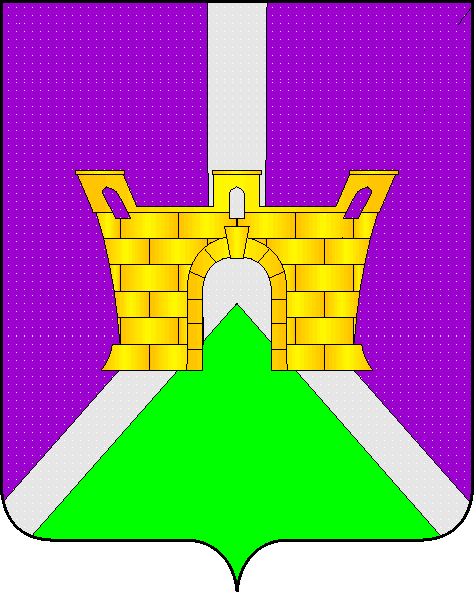 